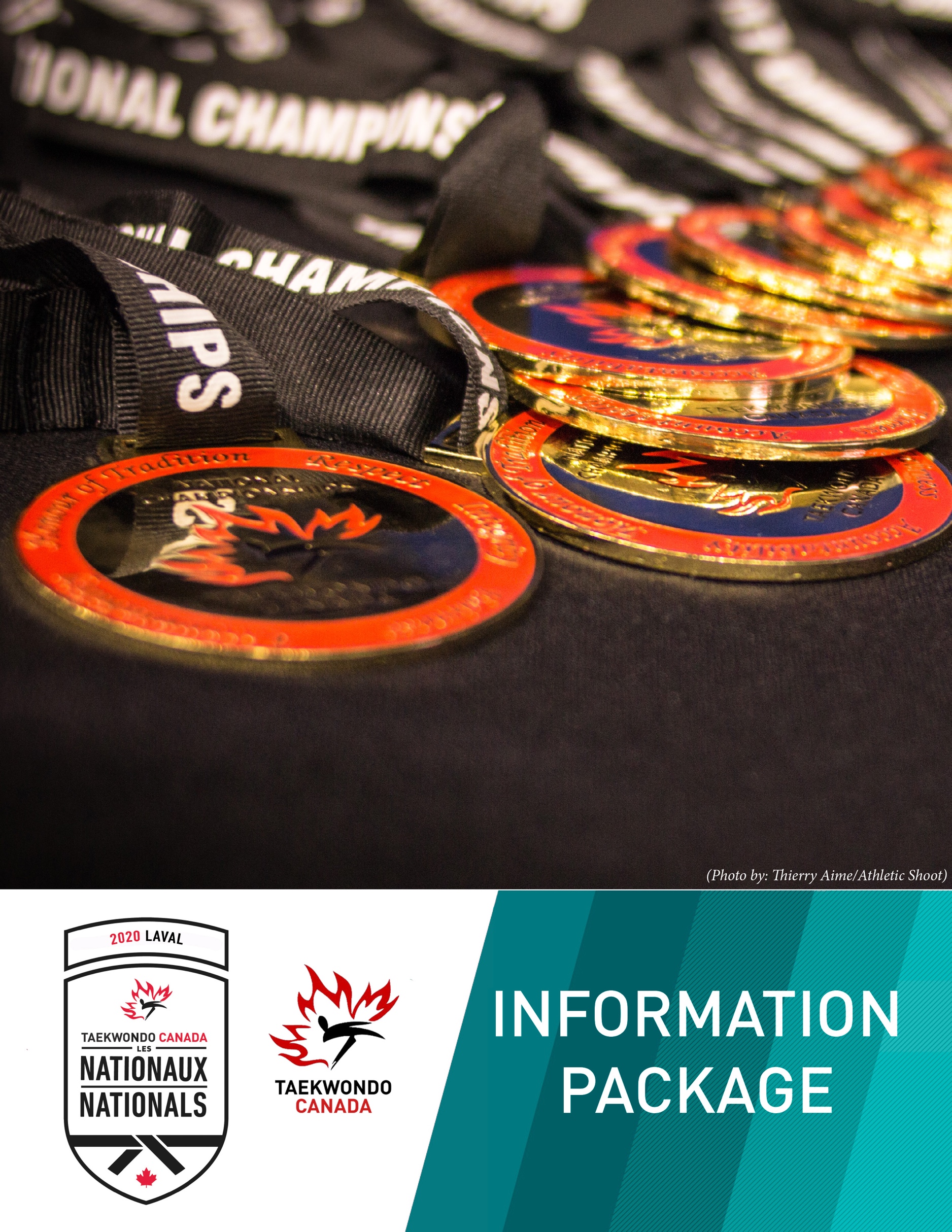 Table of Contents1. 	ORGANIZATION ………………………………………………………………………………………… 4 2.	VENUE AND DATE ………………………………………………………………………………..…… 43.	ADMISSION ……………………………………………………………………………………………… 44.	HOSPITALITY …………………………………………………………………………………………… 55.	SCHEDULE ……………………………………………………………………………………………….. 56.	REGISTRATION ………………………………………………………………………………………… 77.	DRAWS ……………………………………………………………………………………………………. 88.	LIABILITY AND WAIVER ……………………………………………………………………………. 89.	ELIGIBILITY …………………………………………………………………………………………….. 910.	POOMSAE COMPETITION ………………………………………………………………………… 1011.	SPARRING COMPETITIONS ………………………………………………………………………. 1012.	ANTI-DOPING …………………………………………………………………………………………. 12APPENDIX 1 – PARTICIPANT AGREEMENT/WAIVER …………………………………………….. 13 ORGANIZATIONEVENT ORGANIZERTaekwondo Canada2451 Riverside Drive, OttawaON, K1H 7X7E: info@taekwondo-canada.comT: (613) 695-5425CONTACT USEvent: events@taekwondo-canada.comGMS coordinator: gms@taekwondo-canada.comVENUE AND DATEVENUESheraton Laval 2440 Laurentian AutorouteLaval, QC, H7T 1X5COMPETITION DATEJanuary 18-19, 2019ADMISSIONHOSPITALITYSheraton Laval 2440 Laurentian AutorouteLaval, QC, H7T 1X5Single Room, Double room: $155/ night + Tax SCHEDULEPoomsae Divisions: 	Saturday, Jan 18/20		Sunday, Jan 19/20Sparring Divisions: TBD- Final announcement Jan 7, 2020January 17 (All events will happen at the Sheraton LavalID Pick Up: 12:00-3:00pm			Room: TBATest Scales: 11:00am-1:45pm		Room: TBAWeigh in: 2:00pm-4:00pm			Room: TBA(Weigh in will only be for Day 1 athletes: Divisions TBD but expected to be Women’s Division 1 and Men’s Division 4)Referee Meeting: 5:00pm			Room: TBATechnical Meeting: 7:00pm		Room: TBAJanuary 18 (All events will happen at the Sheraton Laval)Doors Open: 7:30am			Sheraton Laval Ballroom(Only accredited coaches and athletes will be allowed in before 8:00am)Admission:    8:00am			Sheraton Laval BallroomRandom Weigh In: 7:30am	Sheraton Laval BallroomID Pick up: 9:00am-3:00pm	Sheraton Laval (with admission)Test Scales: 10am-1:30pm			Room: TBAWeigh in: 2:00pm-4:00pm			Room: TBA(Weigh in will only be for Day 2 athletes: Divisions TBD but expected to be Women’s Division 2 and Men’s Division 2)Competition: 9:00am		Sheraton Laval Ballroom		Sparring: Divisions TBD, Para K44. 		Poomsae: see table aboveJanuary 19 (All events will happen at the Sheraton Laval)Doors Open: 7:30am			Sheraton Laval Ballroom(Only accredited coaches and athletes will be allowed in before 8:00am)Random Weigh In: 7:30am	Sheraton Laval BallroomAdmission:    8:00am			Sheraton Laval BallroomCompetition: 9:00am			Sheraton Laval Ballroom		Sparring: Divisions TBD. 		Poomsae: see table above								(subject to change)REGISTRATIONPLEASE NOTE THAT AS WE ARE USING SIMPLYCOMPETE FOR REGISTRATION, PAYMENT IS IN USD. https://taekwondocanada.simplycompete.com/events(not refundable)NOTE: SHOULD AN ATHLETE REGISTER FOR AN OLYMPIC WEIGHT DIVISION THAT IS NOT GOING TO BE COMPETED (AS PER THE JANAURY 2020 RANKINGS), A REFUND WILL BE PROVIDED, OR THE ATHLETE MAY CHOOSE TO SELECT ANOTHER WEIGHT CLASS THAT IS SELECTED FOR COMPETITION.DRAWSPOOMSAE- POOMSAE DRAWS WILL BE POSTED IMMEDIATELY FOLLOWING THE TECHNICAL MEETING, WHERE THEY WILL BE DRAWN.SPARRING- SPARRING DRAWS WILL BE FULLY SEEDED USING JANUARY 2020 OLYMPIC RANKINGS. DRAWS WILL BE POSTED FOLLOWING THE TECHNICAL MEETING AND WEIGH INSLIABILITY AND WAIVERAs a requirement for event registration, participants must agree to the terms and conditions listed in the appendix 1.ELIGIBILITYELIGIBILITY: ATHLETESMust be a Canadian citizenMust be in good standing with their P/TSOs and Taekwondo CanadaMust have a VALID 2020 Global Athlete License with event passIt is athletes’ responsibility to have secondary coach when the primary coach is not available during the event. The matches/poomsae divisions will not be held for coaches.ELIGIBILITY: COACHMust be in good standing with their P/TSO and Taekwondo CanadaMust have a VALID 2020  Global License with event passAs a minimum, coaches must have engaged in Taekwondo NCCP training at the Beginner Instructor level (Assistant-Instructor).C1 - Performance Coach certifiedC2 - Dojang Coach certifiedC3 - AI certified (may only register as this once in a lifetime)Must be registered and in good standing with the Coaching Association of Canada's Professional Coaching department   ELIGIBILITY: Trainer/Manager/DoctorMust be in good standing with their P/TSO and Taekwondo CanadaMust have VALID 2020 Global LicenseTrainers must be certified Taekwondo Canada NCCP C3 Doctors must have appropriate medical certification DRESS CODE: COACHES AND ATHLETES Coaches:Athletic attire/team tracksuit or business attireClosed footwear only; No heels or sandalsNo chewing gum or use of electronic devices such as cell phone, PDA or video camerasAny coach perceived to be under the influence of alcohol or drugs will not be allowed in the competition areaELIGIBILITY: 2019 QUALIFICATION EVENTSIt is the responsibility of the coach and athlete to have read the team selection and event procedure information on Taekwondo Canada’s website. POOMSAE COMPETITIONSCORING SYSTEM: KPNP**Divisions will be competed as per the 2020 Poomsae World Championships selection document and youth poomsae**SPARRING COMPETITIONIVR SYSTEMIVR will be used for sparring divisions only.PSS SYSTEM: Daedo Gen 2WEIGH INWeigh in for sparring competitors will take place one day prior to their competition day.Athletes will weigh-in during the time allotted on the day prior to their competition day.Athletes will have two attempts to make the weight within this time frame.There will be NO EXEMPTIONS to weigh in timeRANDOM WEIGH IN-SPARRINGRandom weigh in lists will be posted prior to midnight on the night before each day of competition. INSPECTIONAthletes will have 10 minutes to report to inspection with all requirement equipment on after they are called. Athletes receiving medical attention are not considered checked into inspection. Athletes who do not report to inspection with all required equipment on within the 10 minutes will be immediately disqualified. No exceptions.EQUIPMENTWT recognized equipment must be worn. The equipment includes: Daedo Gen 2 socks, shin guards, groin protector, forearm guards, gloves, mouth guards (clear or white – medical will not approve colour mouth guards), sparring uniform or poomsae uniform as required. See the list of the World Taekwondo Recognized Brands here.ANTI-DOPINGThe WT Anti-Doping rules, and where necessary the Code of the World Anti-Doping Agency, shall apply throughout the competitions.APPENDIX 1 – PARTICIPANT AGREEMENT/ WAIVERThank you for your interest in the 2020 Canadian National Taekwondo Championships. As a requirement for event registration, I agree to the following terms and conditions:I declare that I am over the age of 18 years old or I am a parent/guardian of a participant under the age of 18 years old.I understand that as a condition of event participation, I must have insurance coverage in the event that I require emergency medical treatment. I may be asked to provide proof of my insurance information to the event organizers as a condition of participation.I am fully aware of the risks involved and the degree of fitness required in taking part in this event. I accept that the event organizers and their agents cannot be held responsible for any injury or loss, however caused.I have not suffered a concussion for which I have not been medically cleared to compete, or suffered a concussion for which I have not been treated in the last 30 days.I agree to allow Taekwondo Canada and their agents to capture myself on still image or video for the purposes of promotion.I understand that all fees are NON-REFUNDABLE.I understand that if I participate in a sparring division, I must be present at the weigh-in on the day prior to my competition and random weigh-in on the day of the competition as stated in the official schedule. I understand that there will not be any exceptions to this rule.I understand that all athletes and their clubs are required to register with Taekwondo Canada prior to registration.I understand that in order to pick up my accreditation or my child(ren)’s accreditation, I must present a valid photo identification for myself or for my child(ren).Athletes and coaches must adhere to the policies of the World Anti-Doping Agency (WADA). I understand that as a participant, I, or my athlete, may be subject to anti-doping testing.I have reviewed the list of prohibited substances recognized by WADA found on the Prohibited List.I understand that an athlete is required to declare a Therapeutic Use Exemption (TUE) for medication used for illness or other medical reasons if the medication is on WADA’s 2019 Prohibited Substance List. More information on TUE can be found here: http://cces.ca/medical-exemptions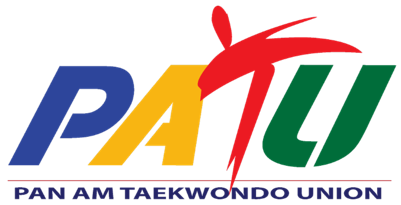 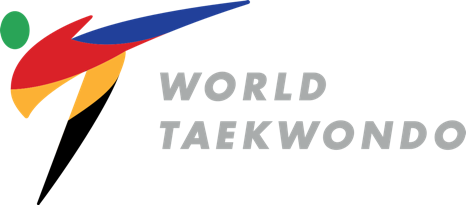 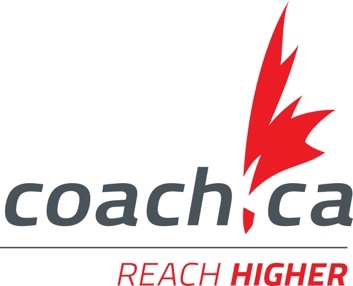 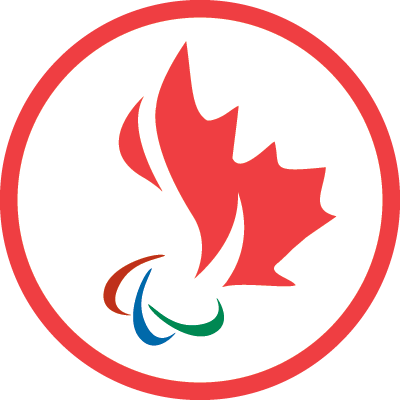 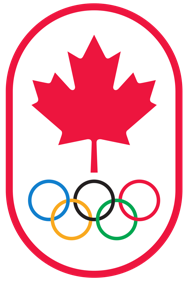 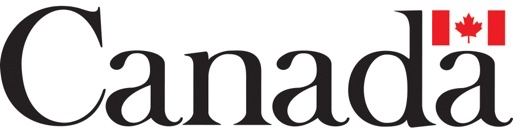 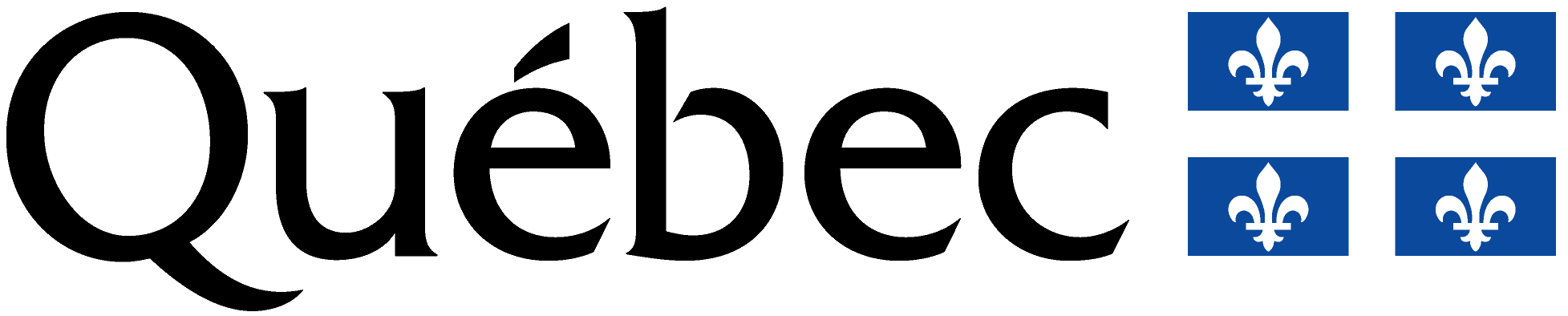 CategoryAdultKids 12 years old & under1 Day Pass$20 $5 Youth Individual Male/FemaleCadet PairsCadet Individual Male/FemaleJunior PairsO30 PairsCadet TeamO30 TeamsJunior TeamJunior Individual Male/Female065/U65/U60/U50/U40/U30 Individual Male/FemaleU30 Pairs/TeamsYouth PairsO30 Pairs/TeamsYouth TeamsFreestyle: O17 PairsFreestyle: U17 PairsFreestyle: O17 TeamsFreestyle: U17 TeamsFreestyle: U17 Male IndividualFreestyle: O17 Male IndividualFreestyle: U17 Female IndividualFreestyle: O17 Female IndividualCategoryRegular Rate (USD)(-Dec 30 , 11:59 EST)Late Registration Rate (USD) (Dec 31 – Jan 8, 11:59 EST)Athlete/Team/Pair-1 event(sparring,individual poomsae, teams, pairs etc.)$150.00 $200.00 C1 Coach Fee (Comp Dev certified)$0.00 $50.00 C2 Coach Fee (DC certified)$100.00 $150.00 C3 Coach Fee (AI certified-can only do this one time)$200.00 $250.00 Trainer – no access to field of playTeam manager – no access Team doctor – valid credentials are needed$75.00 $125.00 CategoryDatePriceAccreditation reprint (on site)Jan 18-19, 2019$150.00 Taping
(purchase at the admission desk)Jan 18-19, 2019$10.00 